ПРИЛОЖЕНИЕ к ОПОП           МИНИСТЕРСТВО ОБРАЗОВАНИЯ И НАУКИ РЕСПУБЛИКИ ДАГЕСТАНГосударственное бюджетное профессиональное образовательное  учреждение РД «Технический колледж им. Р.Н. Ашуралиева »РАБОЧАЯ ПРОГРАММА ___УЧЕБНОЙ__ПРАКТИКИ вид практикипо профессиональному модулюПМ._05_. Выполнение работ по одной или нескольким профессиям рабочих, должностям служащихиндекс и наименование профессионального модуляСпециальность _29.02.04. Конструирование, моделирование, и технология швейных изделий __________________________________________________________код и наименование специальности/профессииКвалификация выпускника: _технолог- конструктор_Махачкала 2022 г.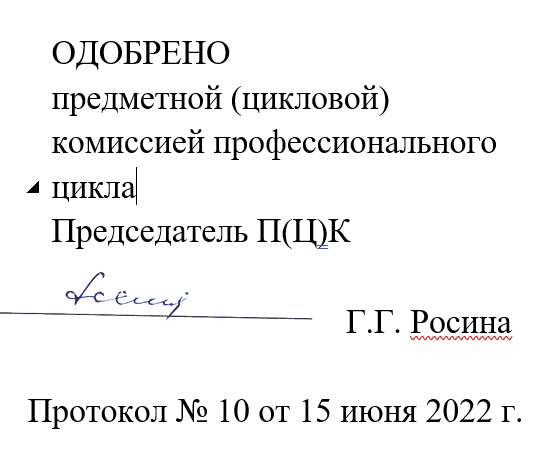  Рабочая программа _______учебной ____ практики по профессиональному вид практикимодулю ПМ._05__.__Выполнение работ по одной или нескольким профессиям рабочих, должностям служащих _  разработана на основе:Федерального государственного образовательного стандарта среднего профессионального образования по специальности _29.02.04 «Конструирование, моделирование и технология швейных изделий», входящей в состав укрупненной  группы специальностей 29.00.00 Технологии легкой промышленности, (базовой подготовки) с учетом:Примерной основной образовательной программы по специальности _29.02.04 «Конструирование, моделирование и технология швейных изделий», входящей в состав укрупненной  группы специальностей 29.00.00 Технологии легкой промышленности, (базовой подготовки);в соответствии с учебным планом по специальности.Разработчик:Джаватова Джамиля Абдулкеримовна, мастер производственного обучения ГБПОУ РД «Технический колледж им. Р.Н. Ашуралиева» © Джаватова Джамиля Абдулкеримовна 2022© ГБПОУ РД «Технический колледж им.  Р.Н. Ашуралиева» 2022СОДЕРЖАНИЕ1.	Пояснительная записка	42.	Содержание учебной практики	53.	Место и условия проведения практики	54.	Проверка результатов практики	6Пояснительная записка________Учебная___________ практика является компонентом образовательной вид практикипрограммы по специальности «29.02.04 «Конструирование, моделирование и технология швейных изделий» в составе профессионального модуля « ПМ.05 «Выполнение работ по одной или нескольким профессиям рабочих, должностям служащих», реализуемым в рамках практической подготовки студентов по программе подготовки специалистов среднего звенаЦель ____учебной практики_________________: вид практикиформирование, закрепление, развитие практических навыков и компетенций в процессе выполнения определенных видов работ, связанных с будущей профессиональной деятельностью. Цель учебной практики формирование у обучающихся умений, приобретение первоначального практического опыта в процессе выполнения определенных видов работ, связанных с будущей профессиональной деятельностью Задачи практики: формирование у обучающихся умений, практического опыта, общих и профессиональных компетенций по виду профессиональной деятельности _______________________________2. РЕЗУЛЬТАТЫ ОСВОЕНИЯ ПРОФЕССИОНАЛЬНОГО МОДУЛЯ Результатом освоения программы профессионального модуля является овладение обучающимися видом профессиональной деятельности выполнение работ по профессии 16909 «Портной»,  в том числе профессиональными (ПК) и общими (ОК) компетенциями:           Продолжительность учебной/производственной практики ___3___ недели. Объем учебной практики _108____ часа.Содержание ___учебная____ практики вид практикиПМ 05. Выполнение работ по одной или нескольким профессиям рабочих, должностям  служащихДля характеристики уровня освоения учебного материала используются следующие обозначения: 1 – ознакомительный (узнавание ранее изученных объектов, свойств); 2 – репродуктивный (выполнение деятельности по образцу, инструкции или под руководством); 3 – продуктивный (планирование и самостоятельное выполнение деятельности, решение проблемных задач).Место и условия проведения практики _____Учебная_____________________ практика может быть организована: вид практики1) непосредственно Колледже, в том числе в структурных подразделениях Колледжа, предназначенных для проведения практической подготовки:.2) в организации, осуществляющей деятельность по профилю соответствующей образовательной программы (далее - профильная организация), в том числе в структурном подразделении профильной организации, предназначенном для проведения практической подготовки, на основании договора, заключаемого между Колледжем и профильной организацией. Учебная практика реализуется в мастерских Колледжа и требует наличия оборудования, инструментов, расходных материалов, обеспечивающих выполнение всех видов работ, определенных содержанием программы практики, в том числе оборудования и инструментов, используемых при проведении чемпионатов WorldSkills и указанных в инфраструктурных листах конкурсной документации WorldSkills по компетенции «________________».илиОборудование и технологическое оснащение рабочих мест производственной практики должно соответствовать содержанию деятельности и давать возможность обучающемуся овладеть профессиональными компетенциями по осваиваемому виду деятельности/основному виду деятельности «_____________________________________», с использованием современных технологий, материалов и оборудования.Оборудование, необходимое для реализации программы практики: Реализация программы модуля предполагает наличие швейных мастерских Оборудование мастерской и рабочих мест мастерской:промышленные универсальные  швейные машины  по количеству обучающихся; специальные швейные машины;утюжильные столы;набор измерительных инструментов и фигурных лекал;приспособления и средства малой механизации швейных машин; образцы поузловой обработки и швейных изделий для выполнения  работ;манекены женских и мужских фигур;макеты швейных изделий;инструкционные карты;журналы мод;комплект  нормативно-технической документации;комплект оценочных средств.	В помещениях, к которых организована практика, должны быть обеспечены безопасные условия реализации практики, выполнение правил противопожарной безопасности, правил охраны труда, техники безопасности и санитарно-эпидемиологических правил и гигиенических нормативов.Практика проводится под руководством педагогических работников образовательной организации,  имеющих высшее образование, соответствующее профилю профессионального модуля. Опыт деятельности в организациях соответствующей профессиональной сферы является обязательным для преподавателей, отвечающих за освоение обучающимся профессионального учебного цикла. Преподаватели получают дополнительное профессиональное образование по программам повышение квалификации, в том числе в форме стажировки в профильных организациях не реже 1 раза в 3 годаилиПрактика проводится под руководством педагогических работников образовательной организации, а также лицами, привлекаемыми к реализации образовательной программы на условиях гражданско-правового договора, в том числе из числа руководителей и работников организаций, направление деятельности которых соответствует области профессиональной деятельности «__________________________». Требования к квалификации педагогических работников: высшее профессиональное образование или среднее профессиональное образование по направлению подготовки "Образование и педагогика" или в области, соответствующей профессиональному модулю, либо высшее профессиональное образование или среднее профессиональное образование и дополнительное профессиональное образование по направлению «_______________________» без предъявления требований к стажу работы.На время проведения практики назначается руководитель практики от предприятия, имеющий допуск к педагогической деятельности.Проверка результатов практики Промежуточная аттестация ________учебной______________________ практики проводится вид практикив форме изготовления женского платья и выполнения отчетов_____________________________ на основании требований фонда оценочных средств по практике. Реализация программы модуля предполагает обязательную учебную практику, которая проводится  рассредоточено.Разработчик:                             ______________________________________________                         _____________________________________________________                ________________________________ (место работы)    		               (занимаемая должность)         	      (инициалы, фамилия)КодНаименование результата обученияПК 1.1Проверять наличие деталей кроя в соответствии с эскизом.ПК 1.2Определять свойства и качество материалов для изделий различных ассортиментных групп.ПК 1.3 Обслуживать швейное оборудование и оборудовании для влажно-тепловой обработки узлов и изделий.ПК 1.4Выполнять поэтапную обработку швейных изделий различного ассортимента на машинах или вручную.ПК 1.5Выполнять поузловой контроль качества швейного изделия.ПК 1.6Соблюдать правила безопасности труда.ПК 1.7Пользоваться технической, технологической и нормативной документацией.ОК 1Понимать сущность и социальную значимость своей будущей профессии, проявлять к ней устойчивый интерес.ОК 2Организовывать собственную деятельность, исходя из цели и способов ее достижения, определенных руководителем.ОК 3Анализировать рабочую ситуацию, осуществлять текущий и итоговый контроль, оценку и коррекцию собственной деятельности, нести ответственность за результаты своей работы.ОК 4Осуществлять поиск информации, необходимой для эффективного выполнения профессиональных задач.ОК 5Использовать информационно-коммуникационные технологии в профессиональной деятельности.ОК 6Работать в команде, эффективно общаться с коллегами, руководством, потребителем.ОК 7Самостоятельно определять задачи профессионального и личностного развития, заниматься самообразованием, осознанно планировать повышение квалификации.ОК-8Брать на себя ответственность за работу членов команды(подчиненных), результат выполнения заданий.ОК-9Ориентироваться в условиях частой смены технологий в профессиональной деятельности.Наименование разделов профессионального модуля (ПМ).Содержание учебного материала, лабораторные работы и практические занятия, самостоятельная работа обучающихся, курсовая работ (проект) (если предусмотрены)Объем часовУровень освоения1234Раздел ПМ1. Выполнение работ по одной или нескольким профессиям рабочих, должностям служащих.108МДК 1-Самостоятельная работа при изучении раздела ПМ1Самостоятельная работа при изучении раздела ПМ1-Примерная тематика домашних заданийПримерная тематика домашних заданий-Учебная практикаВиды работ Изготовление женского платья (из готового кроя). Инструктаж по технике безопасности.Ознакомление с технологической картой изготовления изделияПроверка качества кроя женского платья.Сметывание деталей кроя женского платья.Подготовка к 1-примерке женского платья.Обработка полочки (стачивание рельефных швов, вытачек).Обработка спинки (стачивание рельефных швов, вытачек, обработка шлицы).Обработка отделочных деталей (воротник, паты, карманы, манжеты).Обработка карманов на полочке платья.Сборка деталей и узлов женского платья.Обработка плечевых и боковых швов лифа. Обработка застежки.Обработка  рукавов (стачивание передних, локтевых швов).  Обработка низа рукавов.Вметывание рукавов в проймы.Втачивание рукавов в проймы.Обработка горловины.Вметывание воротника в горловину.Втачивание воротника в горловину.Обработка переднего и заднего полотнищ  юбки (вытачки, складок, рельефных швов).Обработка боковых швов юбки.Соединение лифа с юбкой. Обработка низа платья.Окончательная отделка платья (обметывание петель, пришивание пуговиц)Чистка изделия от производственного мусора. ВТО готового изделия.  Контроль качества готового изделия.                           Учебная практикаВиды работ Изготовление женского платья (из готового кроя). Инструктаж по технике безопасности.Ознакомление с технологической картой изготовления изделияПроверка качества кроя женского платья.Сметывание деталей кроя женского платья.Подготовка к 1-примерке женского платья.Обработка полочки (стачивание рельефных швов, вытачек).Обработка спинки (стачивание рельефных швов, вытачек, обработка шлицы).Обработка отделочных деталей (воротник, паты, карманы, манжеты).Обработка карманов на полочке платья.Сборка деталей и узлов женского платья.Обработка плечевых и боковых швов лифа. Обработка застежки.Обработка  рукавов (стачивание передних, локтевых швов).  Обработка низа рукавов.Вметывание рукавов в проймы.Втачивание рукавов в проймы.Обработка горловины.Вметывание воротника в горловину.Втачивание воротника в горловину.Обработка переднего и заднего полотнищ  юбки (вытачки, складок, рельефных швов).Обработка боковых швов юбки.Соединение лифа с юбкой. Обработка низа платья.Окончательная отделка платья (обметывание петель, пришивание пуговиц)Чистка изделия от производственного мусора. ВТО готового изделия.  Контроль качества готового изделия.                                                 108  Производственная практика   по профилю специальности     Производственная практика   по профилю специальности                                 -            Примерная тематика курсовых работ (проектов) не предусмотрено  Примерная тематика курсовых работ (проектов) не предусмотрено                              - Обязательная аудиторная учебная нагрузка по курсовой работе (проекту) не предусмотреноОбязательная аудиторная учебная нагрузка по курсовой работе (проекту) не предусмотрено                              -Производственная практика  (по профилю специальности) итоговая по модулю не предусмотреноПроизводственная практика  (по профилю специальности) итоговая по модулю не предусмотрено                     -                                                                                                        Всего                                                                                                        Всего                           108ГБПОУ РД  «Технический колледж им. Р.Н. Ашуралиева»Мастер ПОД.А. Джаватова